CONTOS DE AMORVamos relembrar o Gênero Contos, vocês já estudaram nos anos anteriores, principalmente os contos de fadas.  Você se lembra como é o gênero conto? Vamos lá!Texto ITexto IICaracterísticas do conto Texto IIIElementos Fundamentais do ContoPersonagens: Esse elemento corresponde aos seres que executam e sofrem ações durante o enredo das narrativas. Nesse sentido, podem ser personagens tanto seres humanos quanto outros seres viventes, tais quais animais, plantas ou até objetos humanizados.Narrador: O narrador é definido por aquele (a) que descreve os acontecimentos. Dessa forma, é divido em três tipos: narrador em 1ª pessoa, narrador observador e narrador onisciente.Narrador em 1ª pessoa: é definido como aquele (a) que, além de narrar a história, também participa do enredo colocando os verbos em 1ª pessoa. Assim, também é chamado de narrador personagem;Narrador observador: é o tipo de narrador que não participa do que está acontecendo na trama, apenas relata os fatos desconhecendo do passado e futuro dos personagens. Logo, os verbos utilizados são na 3ª pessoa.Narrador onisciente: esse tipo de narrador também não aparece no decorrer da história, porém, é de seu conhecimento o passado e o futuro dos personagens.Tempo: O tempo pode ser caracterizado de duas formas: época em que a história ocorre (ano) e o tempo de duração da narrativa (mês / dia).Espaço: O espaço se refere ao lugar em que os personagens sofrem e executam as ações dentro do enredo. Ou seja, pode ser uma casa, rua, parque etc. Porém, por ter a característica de uma narrativa curta, o espaço é reduzido.Enredo: Se constitui como as sequências de ações dentro da história. Logo, o enredo é responsável pela movimentação de personagens e composições da narrativa.Conflito: O conflito dentro do conto é identificado como o momento de maior intensidade entre os personagens da narrativa. Assim, por ser um gênero de curta duração, o conflito é único.Texto IVAlguns tipos de Contos Disponível em: https://conhecimentocientifico.r7.com/conto/.Acesso em 27 de març 2020.Agora que você relembrou o gênero conto, mãos à obra!Observe as imagens com atenção de depois escreva suas impressões.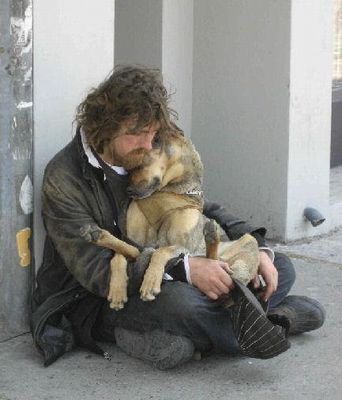 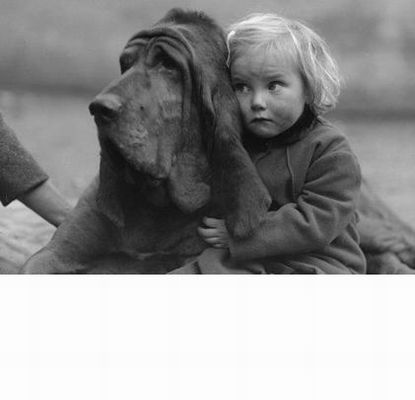 Disponível em:  /.Acesso em 30 de mar. de 2020.Quais sentimentos estas  imagens despertam em você? ____________________________________________________________________________________________________________________________________________________________________________Você acha que o cão é realmente o melhor amigo do homem? Por que?____________________________________________________________________________________________________________________________________________________________________________ Leia:A disciplina do amorFoi na França, durante a segunda grande guerra. Um jovem tinha um cachorro que todos os dias, pontualmente, ia esperá-lo voltar do trabalho. Postava-se na esquina, um pouco antes das seis da tarde. Assim que via o dono, ia correndo ao seu encontro e, na maior alegria, acompanhava-o com seu passinho saltitante de volta à casa.A vila inteira já conhecia o cachorro e as pessoas que passavam faziam-lhe festinhas e ele correspondia, chegava a correr todo animado atrás dos mais íntimos para logo voltar atento ao seu posto e ali ficar sentado até o momento em que seu dono apontava lá longe.Mas eu avisei que o tempo era de guerra, o jovem foi convocado. Pensa que o cachorro deixou de esperá-lo? Continuou a ir diariamente até a esquina, fixo o olhar ansioso naquele único ponto, a orelha em pé, atenta ao menor ruído que pudesse indicar a presença do dono bem-amado. Assim que anoitecia, ele voltava para casa e levava a sua vida normal de cachorro até chegar o dia seguinte. Então, disciplinadamente, como se tivesse um relógio preso à pata, voltava ao seu posto de espera. O jovem morreu num bombardeio, mas no pequeno coração do cachorro não morreu a esperança. Quiseram prendê-lo, distraí-lo. Tudo em vão. Quando ia chegando àquela hora, ele disparava para o compromisso assumido, todos os dias. Todos os dias. Com o passar dos anos (a memória dos homens!) as pessoas foram se esquecendo do jovem soldado que não voltou. Casou-se a noiva com um primo. Os familiares voltaram-se para outros familiares. Os amigos, para outros amigos. Só o cachorro já velhíssimo (era jovem quando o jovem partiu) continuou a esperá-lo na sua esquina. As pessoas estranhavam, “mas quem esse cachorro está esperando?”. Uma tarde (era inverno) ele lá ficou, o focinho sempre voltado para “aquela” direção.Lygia Fagundes Telles. “A disciplina do amor”. Rio de Janeiro: Nova Fronteira, 1980, p. 99-100.Responda as atividades de estudo do texto em seu caderno.Qual é a finalidade do texto?Qual é o personagem principal do texto? Fale sobre ele.No trecho “Então, disciplinadamente, como se tivesse um relógio preso à pata...” significa que (A) o cachorro, cada dia, esperava seu dono em um horário diferente; por isso, ficou esperando por muito tempo.(B) o cachorro sempre esperava seu dono no mesmo horário.(C) o cachorro tinha um relógio preso ao corpo para esperar o dono sempre no mesmo horário.(D) como as pessoas da vila conheciam o cachorro, faziam-lhe festinhas sempre no mesmo horário, para    que ele soubesse a hora de esperar pelo dono. No 3º parágrafo, o narrador pergunta: “Pensa que o cachorro deixou de esperá-lo?” Para quem ele dirige essa pergunta?Sabemos que o narrador é aquele que descreve os acontecimentos. Qual o tipo de narrador desse conto?Responda:a) a história de quem será narrada?b) onde e quando essa história acontece? Leia atenciosamente o trecho: “Só o cachorro já velhíssimo (era jovem quando o jovem partiu) continuou a esperá-lo na sua esquina. As pessoas estranhavam, mas quem esse cachorro está esperando?…uma tarde (era inverno) ele lá ficou, o focinho voltado para aquela direção.” e responda:a) Que palavras ou expressões nos mostra que já havia se passado muito tempo?b) Por que as pessoas estranhavam a espera incessante do cachorro? c) O que aconteceu com o cachorro? Retire o trecho que comprove sua resposta.Há uma pequena passagem em que a narradora dialoga com o leitor. Localize-a.Na sua opinião por que o cão esperou pelo seu dono até a morte?      10. Por que os parentes e amigos se esqueceram do soldado e só o seu cão não o esqueceu?      11.  Conte o que aconteceu depois que o jovem soldado morreu.Disponível em:  /.Acesso em 30 de mar. de 2020.Disponível em: https://armazemdetexto.blogspot.com/2019/02/conto-disciplina-do-amor-lygia-fagundes.html Acesso em 30 de mar. de 2020.Respostas do texto 1.O texto tem por finalidade mostrar, por meio da descrição das atitudes do cachorro, o quanto os animais são fiéis a seus donos.2. Um cachorro que todos os dias ia esperar o dono voltar do trabalho.3.O trecho apresentado indica que o cachorro sempre esperava seu dono, todos os dias, no mesmo horário. Resposta: B4.A pergunta dirige-se aos leitores do texto.5. Narrador observador: é o tipo de narrador que não participa do que está acontecendo na trama, apenas relata os fatos desconhecendo do passado e futuro dos personagens. Logo, os verbos utilizados são na 3ª pessoa.6. A    Do cachorro que sempre ficava à espera do seu dono.B. Foi na França, durante a segunda grande guerra”7. A. Só o cachorro já velhíssimo (era jovem quando o jovem partiu) B. Porque as pessoas não sabiam quem o cão estava à espera, e esse dono nunca aparecia.  C. “ele lá ficou, o focinho voltado para aquela direção.”  8. “Mas eu avisei que o tempo era de guerra, o jovem foi convocado. Pensa que o cachorro deixou de esperá-lo?”   9.  Resposta pessoal  10.       Porque a memória dos homens, com o passar do tempo, vai ficando mais fraca.  11.       As pessoas, os familiares e os amigos esqueceram-se do soldado, menos o cão.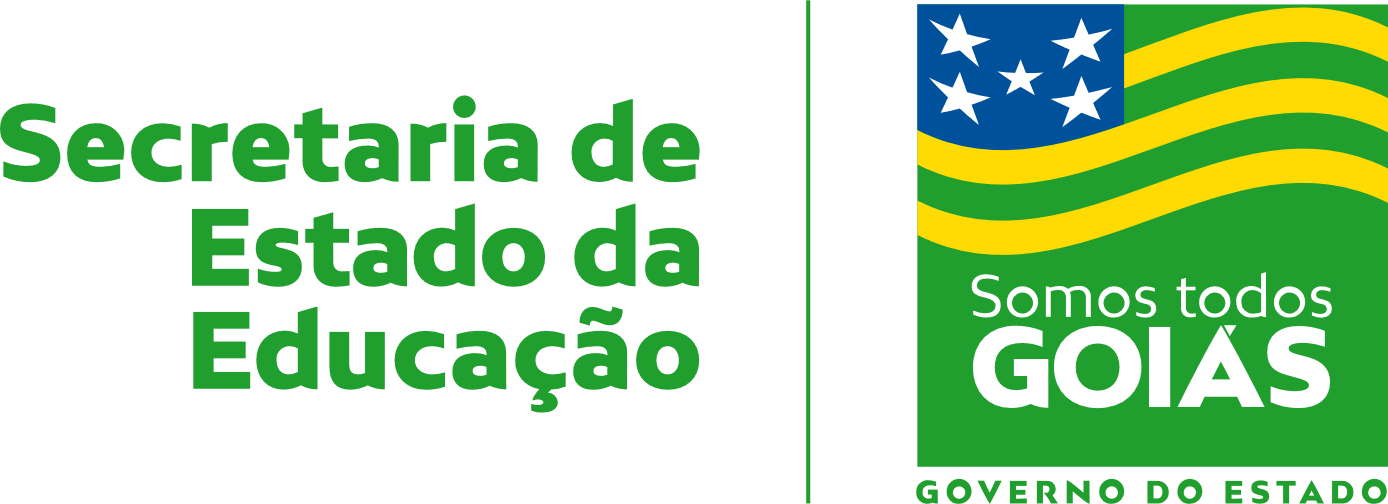 Nome:Data: ___/___/2020Unidade Escolar:Unidade Escolar:Ano: 8ºComponente Curricular: Língua PortuguesaComponente Curricular: Língua PortuguesaComponente Curricular: Língua PortuguesaComponente Curricular: Língua PortuguesaTema/ Conhecimento:  Conto de Amor Tema/ Conhecimento:  Conto de Amor Tema/ Conhecimento:  Conto de Amor Tema/ Conhecimento:  Conto de Amor Habilidades:  (EF69LP47-B) Perceber como se estrutura a narrativa nos diferentes gêneros e os efeitos de sentido decorrentes do foco narrativo típico de cada gênero, da caracterização dos espaços físico e psicológico e dos tempos cronológico e psicológico, das diferentes vozes no texto (do narrador, de personagens em discurso direto, indireto e indireto livre), do uso de pontuação expressiva, palavras e expressões conotativas e processos figurativos e do uso de recursos linguístico-gramaticais próprios a cada gênero narrativo. (EF89LP33-A) Ler, de forma autônoma, e compreender – selecionando procedimentos e estratégias de leitura (seleção, antecipação, inferência e verificação) adequados a diferentes objetivos e levando em conta características dos gêneros e suportes.Habilidades:  (EF69LP47-B) Perceber como se estrutura a narrativa nos diferentes gêneros e os efeitos de sentido decorrentes do foco narrativo típico de cada gênero, da caracterização dos espaços físico e psicológico e dos tempos cronológico e psicológico, das diferentes vozes no texto (do narrador, de personagens em discurso direto, indireto e indireto livre), do uso de pontuação expressiva, palavras e expressões conotativas e processos figurativos e do uso de recursos linguístico-gramaticais próprios a cada gênero narrativo. (EF89LP33-A) Ler, de forma autônoma, e compreender – selecionando procedimentos e estratégias de leitura (seleção, antecipação, inferência e verificação) adequados a diferentes objetivos e levando em conta características dos gêneros e suportes.Habilidades:  (EF69LP47-B) Perceber como se estrutura a narrativa nos diferentes gêneros e os efeitos de sentido decorrentes do foco narrativo típico de cada gênero, da caracterização dos espaços físico e psicológico e dos tempos cronológico e psicológico, das diferentes vozes no texto (do narrador, de personagens em discurso direto, indireto e indireto livre), do uso de pontuação expressiva, palavras e expressões conotativas e processos figurativos e do uso de recursos linguístico-gramaticais próprios a cada gênero narrativo. (EF89LP33-A) Ler, de forma autônoma, e compreender – selecionando procedimentos e estratégias de leitura (seleção, antecipação, inferência e verificação) adequados a diferentes objetivos e levando em conta características dos gêneros e suportes.Habilidades:  (EF69LP47-B) Perceber como se estrutura a narrativa nos diferentes gêneros e os efeitos de sentido decorrentes do foco narrativo típico de cada gênero, da caracterização dos espaços físico e psicológico e dos tempos cronológico e psicológico, das diferentes vozes no texto (do narrador, de personagens em discurso direto, indireto e indireto livre), do uso de pontuação expressiva, palavras e expressões conotativas e processos figurativos e do uso de recursos linguístico-gramaticais próprios a cada gênero narrativo. (EF89LP33-A) Ler, de forma autônoma, e compreender – selecionando procedimentos e estratégias de leitura (seleção, antecipação, inferência e verificação) adequados a diferentes objetivos e levando em conta características dos gêneros e suportes.